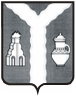 Кировская районная администрация(исполнительно-распорядительный орган)муниципального района“Город Киров и Кировский  районПОСТАНОВЛЕНИЕ25 мая 2020 г.                                                                                                                № 559Об утверждении Порядка формированияи       ведения     перечня     управляющихорганизаций        для               управления многоквартирным домом,  в   отношении которого  собственниками  помещений  в многоквартирном доме не выбран способ управления таким домом или выбранныйспособ   управления   не   реализован,   не определена управляющая  организация и об   утверждении    Порядка        принятия решения  по  определению   управляющей организации

              В соответствии с  Постановлением Правительства Российской Федерации от 21 декабря 2018 г. № 1616 «Об утверждении Правил определения управляющей организации для управления многоквартирным домом, в отношении которого собственниками помещений в многоквартирном доме не выбран способ управления таким домом или выбранный способ управления не реализован, не определена управляющая организация, и о внесении изменений в некоторые акты Правительства Российской Федерации», Уставом муниципального района «Город Киров и Кировский район», Уставом муниципального образования «Городское поселение «Город Киров» Кировская районная администрация ПОСТАНОВЛЯЕТ:1. Утвердить:1.1. Порядок формирования и ведения перечня управляющих организаций для управления многоквартирным домом, в отношении которого собственниками помещений в многоквартирном доме не выбран способ управления таким домом или выбранный способ управления не реализован, не определена управляющая организация (приложение № 1).1.2. Порядок принятия решения по определению управляющей организации для управления многоквартирным домом, в отношении которого собственниками помещений в многоквартирном доме не выбран способ управления таким домом или выбранный способ управления не реализован, не определена управляющая организация (приложение № 2).2. Контроль за исполнением настоящего постановления возложить на заместителя Главы администрации по муниципальному хозяйству  Клещевникова В.С.3. Настоящее постановление вступает в силу после официального опубликования и подлежит размещению на официальном сайте муниципального района «Город Киров и Кировский район».  Глава Кировской 	                   районной администрации                                                                          И.Н. ФеденковПриложение № 1 к постановлениюКировской районной администрацииот 25.05.2020 г. № 559Порядок формирования и ведения перечня управляющих организаций для управления многоквартирным домом, в отношении которого собственниками помещений в многоквартирном доме не выбран способ управления таким домом или выбранный способ управления не реализован, не определена управляющая организация1.1. Перечень управляющих организаций для управления многоквартирным домом, в отношении которого собственниками помещений в многоквартирном доме не выбран способ управления таким домом или выбранный способ управления не реализован, не определена управляющая организация (далее по тексту – управляющие организации) формируется и размещается на официальном сайте муниципального района «Город Киров и Кировский район» .1.2. Перечень управляющих организаций (далее по тексту - перечень организаций) ведется в электронном виде в соответствии с датой подачи управляющими организациями заявлений о включении их в перечень организаций или датой составления протокола рассмотрения заявок на участие в конкурсе (в хронологическом порядке).1.3.В Перечень организаций включаются управляющие организации, предоставившие в Кировскую районную администрацию заявление о включении в Перечень организаций, и (или) управляющие организации, признанные участниками открытого конкурса по отбору управляющей организации для управления многоквартирным домом, расположенным на территории муниципального района «Город Киров и Кировский район», в соответствии с протоколом рассмотрения заявок на участие в конкурсе по отбору управляющей организации для управления многоквартирным домом, предусмотренным Правилами проведения органом местного самоуправления открытого конкурса по отбору управляющей организации для управления многоквартирным домом, утвержденными Постановлением Правительства Российской Федерации от 06 февраля 2006 г. № 75 «О порядке проведения органом местного самоуправления открытого конкурса по отбору управляющей организации для управления многоквартирным домом» (далее - протокол рассмотрения заявок на участие в конкурсе), одним из условий участия в котором является согласие управляющей организации на включение в перечень организаций, представляемое в порядке, предусмотренном     вышеуказанными Правилами проведения органом местного самоуправления открытого конкурса по отбору управляющей организации для управления многоквартирным домом.1.4. Перечень организаций подлежит актуализации отделом благоустройства и управления жилищным фондом Кировской районной администрацией не реже чем один раз в 5 лет, а также в срок, не превышающий 3 рабочих дней со дня наступления следующих событий:- аннулирование лицензии управляющей организации, включенной в Перечень организаций, на осуществление предпринимательской деятельности по управлению многоквартирными домами;- истечение срока действия лицензии управляющей организации, включенной в Перечень организаций, на осуществление предпринимательской деятельности по управлению многоквартирными домами при отсутствии решения о продлении срока действия лицензии, принятого лицензирующим органом в соответствии с пунктом №17  Положения о лицензировании предпринимательской деятельности по управлению многоквартирными домами, утвержденного постановлением Правительства Российской Федерации от 28 октября 2014 г. № 1110 «О лицензировании предпринимательской деятельности по управлению многоквартирными домами»;- поступление заявления управляющей организации о включении ее в Перечень управляющих организаций;-составление протокола рассмотрения заявок на участие в конкурсе;
- поступление заявления управляющей организации об исключении ее из Перечня организаций.
- поступление в Кировскую районную администрацию сведений о начале процедуры банкротства или ликвидации управляющей организации.1.5. Для включения в Перечень организаций управляющая организация направляет в Кировскую районную администрацию заявление о включении ее в перечень управляющих организаций в свободной форме одним из следующих способов:
а) почтовым отправлением по адресу:249440, Калужская область, г. Киров, ул. Пролетарская, д.36;
б) в электронном виде на электронную почту Кировской районной администрации по адресу: akirov@adm.kaluga.ru.в) в приемную Кировской районной администрации кабинет № 24:График работы Кировской районной администрации: рабочие дни понедельник-четверг: с 8.00 до 13.00 часов и с 14.00 до 17.00 часов, пятница: с 8.00 до 13.00 часов и с 14.00 до 16.00 часов суббота, воскресенье - прием заявлений не ведется1.6. В заявлении указывается: полное наименование управляющей организации, основной государственный регистрационный номер записи в Едином государственном реестре юридических лиц, номер лицензии на осуществление деятельности по управлению многоквартирными домами, фактический адрес местонахождения управляющей организации, фамилия, имя, отчество (последнее - при наличии) руководителя (представителя), номер контактного телефона.1.7. Заявление регистрируется в системе электронного документооборота.1.8. Управляющие организации извещаются о включении в Перечень организаций в течение трех рабочих дней со дня включения  в Перечень организаций, по средством направления информации по адресу фактического нахождения управляющей организации, указанного в заявлении.Приложение № 2 к постановлениюКировской районной администрацииот 25.05.2020 г. № 559Порядок определения управляющей организации для управления многоквартирным домом, в отношении которого собственниками помещений в многоквартирном доме не выбран способ управления таким домом или выбранный способ управления не реализован, не определена управляющая организация1.1. Решение об определении управляющей организации для управления многоквартирным домом, в отношении которого собственниками помещений в многоквартирном доме не выбран способ управления таким домом или выбранный способ управления не реализован, не определена управляющая организация, принимается Постановлением  Кировской районной администрацией (далее - Постановление).1.2. При определении управляющей организации Кировская районная администрация:
- выбирает из Перечня организаций управляющую организацию, осуществляющую управление на основании постановления об определении управляющей организации меньшим количеством многоквартирных домов относительно других управляющих организаций, включенных в Перечень организаций;- определяет управляющую организацию в соответствии с очередностью расположения в перечне организаций в случае, если 2 и более управляющие организации управляют на основании решения об определении управляющей организации равным количеством многоквартирных домов.1.3. В качестве управляющей организации для управления многоквартирным домом решением об определении управляющей организации не может быть определена управляющая организация, если:- собственники помещений в таком многоквартирном доме ранее приняли решение о расторжении договора управления многоквартирным домом с этой управляющей организацией;
- сведения о таком многоквартирном доме были исключены из реестра лицензий  в период осуществления деятельности по управлению таким многоквартирным домом этой управляющей организацией.1.4. Кировская районная администрация принимает решение об определении управляющей организации в срок не более трех рабочих дней со дня поступления в Кировскую районную администрацию информации о многоквартирном доме, в отношении которого:- собственниками помещений не выбран способ управления таким домом в порядке, установленном Жилищным кодексом Российской Федерации;- собственниками помещений выбранный способ управления не реализован;1.5. В Постановлении указывается:  - полное наименование управляющей организации, основной государственный регистрационный номер записи в Едином государственном реестре юридических лиц, номер лицензии на осуществление деятельности по управлению многоквартирными домами, фактический адрес местонахождения управляющей организации, фамилия, имя, отчество (последнее - при наличии) руководителя (представителя), номер контактного телефона;- краткая характеристика многоквартирного дома: год постройки, степень фактического износа, количество этажей, количество квартир, материал стен, внутридомовые инженерные коммуникации и оборудование;
- размер платы за содержание жилого помещения, равный размеру платы за содержание жилого помещения, установленному Кировской районной администрацией в соответствии с частью 4 статьи 158 Жилищного кодекса Российской Федерации;- перечень работ и (или) услуг по управлению многоквартирным домом, услуг и работ по содержанию и ремонту общего имущества в многоквартирном доме, устанавливаемый в зависимости от конструктивных и технических параметров многоквартирного дома, включая требования к объемам, качеству, периодичности каждой из таких работ и услуг, сформированный из числа работ и услуг, указанных в минимальном перечне услуг и работ, необходимых для обеспечения надлежащего содержания общего имущества в многоквартирном доме, утвержденный Постановлением Правительства Российской Федерации от 03 апреля 2013 г. № 290 «О минимальном перечне услуг и работ, необходимых для обеспечения надлежащего содержания общего имущества в многоквартирном доме, и порядке их оказания и выполнения».1.6. В течение одного рабочего дня со дня принятия решения об определении управляющей организации Кировская районная администрация:- размещает решение на официальном сайте муниципального района в информационно-телекоммуникационной сети Интернет и в государственной информационной системе жилищно-коммунального хозяйства;- направляет решение по адресу фактического нахождения управляющей организации, указанного в заявлении;- направляет решение в государственную жилищную инспекцию Калужской области.1.7. В течение трех рабочих дней со дня принятия решения об определении управляющей организации Кировская районная администрация направляет его:
- собственникам помещений посредствам размещения на информационных досках возле каждого подъезда многоквартирного дома;- лицам, принявшим от застройщика (лица, обеспечивающего строительство многоквартирного дома) после выдачи ему разрешения на ввод многоквартирного дома в эксплуатацию помещения в этом доме по передаточному акту или иному документу о передаче, в случае определения управляющей организации решением об определении управляющей организации в связи с отсутствием договора управления многоквартирным домом, подлежащего заключению застройщиком с управляющей организацией в соответствии с частью 14 статьи 161 Жилищного кодекса Российской Федерации.1.8. Осуществление управления многоквартирным домом управляющей организацией, определенной решением об определении управляющей организации, не является основанием для не проведения открытого конкурса по отбору управляющей организации для управления многоквартирным домом, для которых проведение такого конкурса предусмотрено Жилищным кодексом Российской Федерации.